Обучение грамоте                                Задачи:закреплять знание гласных и согласных звуков;закреплять умение делить слова на слоги;учить определять место звука в словах;упражнять в умении придумывать слово с заданным звуком;развивать фонематический слух;развивать артикуляционную моторику;воспитывать умение слушать других,  желание помогать друг другу.Ход занятия:Ребята, здравствуйте.Здравствуй, солнышко – дружок ( руки вверх. Фонарики)Здравствуй, носик, пятачок (показать указательным пальцем носик)Здравствуйте, губки! (показать губки)Здравствуйте, зубки! (показать зубки)Губками «почмокали»Зубками «пощёлкали»Ручки вверх подняли И ими помахали.А теперь все вместе «здравствуйте» сказали! (говорим хором)Задание №1.Что это за цветок?МакВоспитатель: Давайте сосчитаем, сколько звуков в слове Мак. Какой первый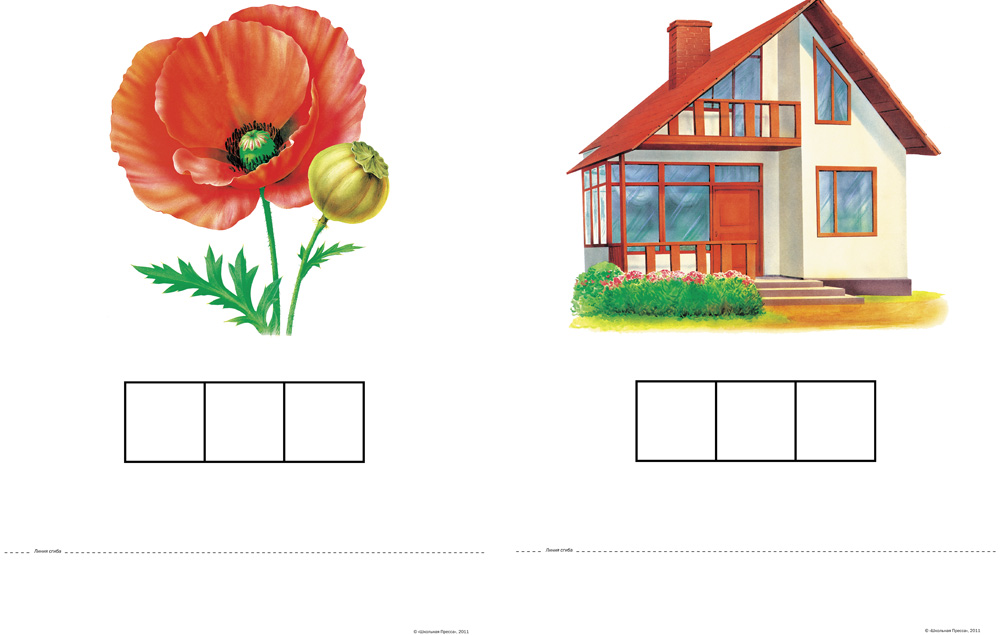 звук?Дети: М-м-м…Воспитатель: Звук М. Давайте попробуем пропеть этот звук. М-м-м… Получается? А что нам мешает? Дети: Губы Воспитатель: Если мы не можем его пропеть, то это какой звук? Дети: СогласныйВоспитатель: Твёрдый или мягкий?Дети: ТвёрдыйВоспитатель: Правильно! Какой второй звук в слове Мак? Дети: М-аааа-к! Звук А Воспитатель: Давайте попробуем пропеть этот звук. Дети: А-а-а… Воспитатель: Звук А можно пропеть, ему ничего не мешает. Какой это звук? Дети: Гласный. Воспитатель с детьми пробуют пропеть третий звук К и определяют, что он не поётся, а значит он согласный, твёрдый.Воспитатель: Задание 2Дидактическая игра на внимание «Какой звук часто встречается?»Воспитатель: Послушайте внимательно стихотворение. Солнце село за селом,Спят синицы, сойки спят.Спит в реке усталый сом,Спят и лес, и степь, и сад.Стадо спит, пастух и пёсСмолкли скрипы, песни, смех.Сон в страну свою унёс всех.(Можно предложить закрыть глаза при первом чтении)Какой звук часто повторяется в стихотворении? Какие слова запомнили с этим звуком?А теперь, ребята, придумайте свои слова, в которых встречается звук «с».Задание Игра «Где спрятался звук?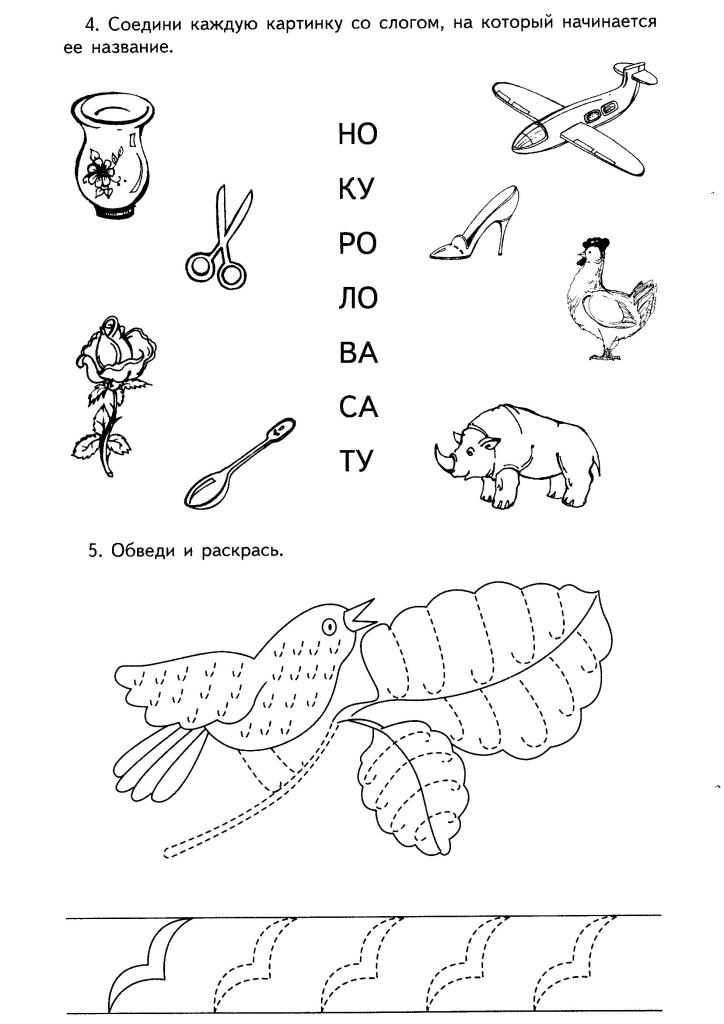 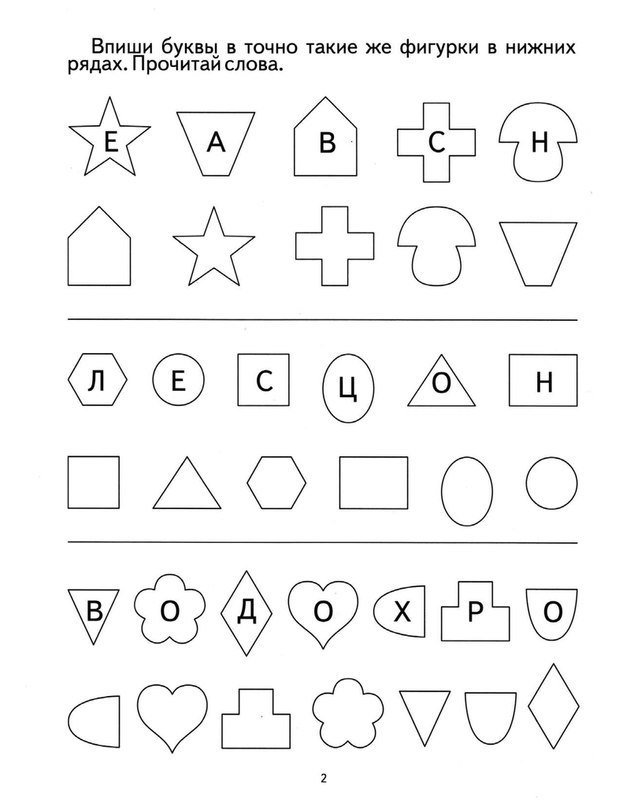 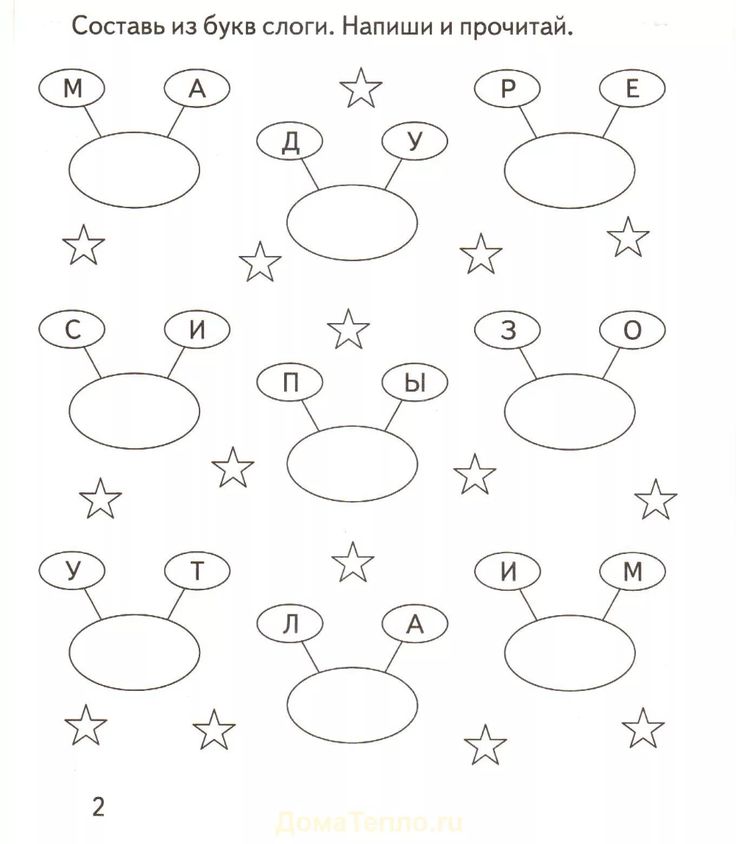 